Error Handling in NSI CS 2.1Status of This DocumentThis document provides information to the Grid community on how errors are handled in NSI v 2.1.  Grid Forum Working Document (GWD), Recommendation (R). Copyright NoticeCopyright © Open Grid Forum (2008-2016). Some Rights Reserved. Distribution is unlimited.AbstractThis document describes a set of standard error codes for the NSI CS protocol [GFD.212].   Each error code is formaly defined to ensure consistent error reporting through detailed error explanations and example XML elements.IntroductionThe NSI Implementation Taskforce, as part of the Global Lambda Integrated Facility (GLIF), was formed to address implementation issues relating to the deployment of NSI CS 2.0 [GFD.212] on the Automated GOLE infrastructure.  As part of this effort the taskforce identified the need for consistent NSA error reporting to ease troubleshooting, and to allow applications (including NSA themselves) the ability to use consistent error feedback as part of their error handling and retry strategy.The NSI CS protocol utilizes the serviceException element to convey error information associated with the protocol.  This element is commonly used in the “error” message types: SOAP faults, failed messages, and error messages. The structure is relatively flexible and able to handle both simple high-level error information, as well as detailed errors down to the individual attribute value causing a problem.  The intention was to provide an expandable structure that could grow with the needs of the protocol and new service definitions as they were defined.  However, no formal definition was provided as to how each of the defined protocol errors was mapped into a detailed serviceException element.  Unfortunately, this left too may decision in the hands of the implementers that resulted in multiple serviceException representations for the same basic error.This living document is an effort to formalize the content of each error and define a consistent error reporting strategy through detailed error explanations and example XML elements for each of standard errors.Notational ConventionsThe keywords “MUST”, “MUST NOT”, “REQUIRED”, “SHALL”, “SHALL NOT”, “SHOULD”, “SHOULD NOT”, “RECOMMENDED”, “MAY”, and “OPTIONAL” are to be interpreted as described in [RFC 2119].Words defined in the glossary are capitalized (e.g. Connection). NSI protocol messages and their attributes are written in camel case and italics (e.g. reserveConfirmed).Formal error codes To support the serviceException definition the NSI CS protocol defined a hierarchal error code structure to group related error codes together under a common parent error code value.  These error codes along with additional error details are populated in the serviceException element before returning an error to the requester.  There is base set of error codes defined as part of the NSI CS specification that should be considered independent of the services being offered by a network.Table 1 provides a list of these base protocol error codes.The text element is made up of three parts: “error code: descriptive text: [extra information]”.  Error code MUST be included.Descriptive text MUST be includedAny other fields are optional.The information described in column 4 of the table (variables) MUST be returned within the XML variables element. It is recommended that any other information useful in resolving the issue SHOULD also be returned.  This other information will be enclosed in round brackets i.e. ().Note that the descriptive text element is intended to be human readable information about the error.  The variables element is intended to be a structured machine readable version.   Table 1 NSI-CS base protocol errors.As part of an effort to decouple the services offered by a network from the core NSI CS protocol itself, a service-specific parent error code SERVICE_ERROR (00700) was defined for use by individual service specifications. As new services are offered, and existing ones modified, these service-specific errors can be modified as needed with no impact on the core NSI CS protocol.  Context for these service-specific errors is provided by the serviceType element included in the serviceException that is returned when an NSA generates a service-specific error. This serviceType element maps into the service definition used for the service request on the failed segment and, in turn, to a detailed description of the service-specific error returned by the serviceException.Table 2 shows the service-specific error codes defined for the point-to-point specific service schema:Table 2 – NSI-CS point-to-point service-specific errors.Populating the serviceExceptionThe serviceException element in NSI CS 2.1 (see Figure 1) requires an implementation agreement on the encoding representation of any errors and the informational variables returned within the serviceException.  This can be considered a deficiency in the current protocol definition, specifically with the member variable element.  The intent was to make the variable element self-describing and string based for simplicity.  The namespace attribute is used to identify the schema of the erred element, the type attribute identifies the name of the element, and the value element contains the problem parameter.  Variables are not in all error messages, and not all variables returned in an error message are parameters in requests.  An advantage of this definition is that the variable definition is completely independent of specific parameters in the protocol or service schema definitions.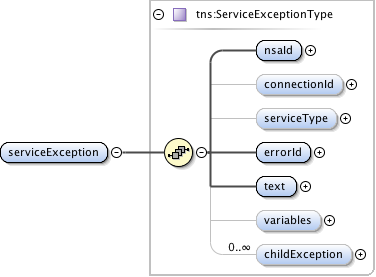 Figure 1: Service Exception structureAlthough it is possible to model many errors with this basic structure, it is somewhat hard to manage programmatically.  The XML context of the data being model is lost, although the information provided in the variable element allows it to be rebuilt.  The other issue is that the value element is defined as a string, so any data included in value must be serialized as a string.  In future versions of the NSI CS protocol a discussion should occur on the topic of changing the definition of the value element from string to xsd:anyType allowing for more flexibility to include type specific elements within the value element.  For this document we will discuss populating the serviceException element in the context of the existing NSI CS 2.0 specification.An example is the serviceException is reporting that the requested capacity of “5000” Mb/s is not available on the sourceSTP “urn:ogf:network:example.net:east:stp0”.  In this example, the service-specific 00705 - CAPACITY_UNAVAILABLE error demonstrates the use of the current serviceException definition:<serviceException>
    <nsaId>urn:ogf:network:example.net:2013:nsa:dasher</nsaId>
    <connectionId>urn:uuid:92d54ff8-dec2-4be8-ae9e-3c0244f2c82b</connectionId>
    <serviceType>http://services.ogf.org/nsi/2013/12/descriptions/EVTS.A-GOLE</serviceType>
    <errorId>00705</errorId>
    <text>CAPACITY_UNAVAILABLE: Insufficient capacity available for reservation       (5000.0 Mb/s).</text>
    <variables>
        <variable namespace="http://schemas.ogf.org/nsi/2013/12/services/point2point"                type="capacity">
            <value>5000</value>
        </variable>
        <variable namespace="http://schemas.ogf.org/nsi/2013/12/services/point2point"                type="sourceSTP">
            <value>urn:ogf:network:example.net:2013:east:stp0</value>
        </variable>
    </variables>
</serviceException>For this example we have the following parameters populated:The nsaId element contains the NSA generating the error.The connectionId element contains the reference connection involved in the error.The serviceType element identifies the Service Definition used to map the service-specific error identifier.The errorId element identifies this as a service-specific 00705 - CAPACITY_UNAVAILABLE error.The text element contains descriptive text for the error.  This text should be considered for end-user consumption and not for use programmatically.The variables element contains two variable elements providing additional context to the serviceException.  The first variable models a request parameter called “capacity”, while the second variable models a second request parameter called “sourceSTP”.  The namespace attribute identifies the unique schema context of the parameter, while the type attribute contains the parameter name itself.  The value element contains the parameter value associated with variable element.It should be noted that while sourceSTP is defined as xsd:string in the service-specific schema, capacity is defined as an xsd:long.  The serviceException element required a serialization of the original capacity parameter from an xsd:long to an xsd:string for error reporting. Although simple for this example, more complex service elements could require additional specification to serialize.  It is important to note that the namespace and type attributes in variable allow the reconstruction of the original XML context for the parameter.Nested serviceException handlingThe serviceException element can support nesting of child serviceException elements allowing for Aggregator NSA to consolidate error feedback from multiple children NSA.  This is an optional feature of the current NSI CS protocol specification, but one that can help a requester agent determine the end-to-end viability of a path more quickly.In this example we can see serviceException from two children NSA (urn:ogf:network:example.net:2013:nsa:dasher and urn:ogf:network:example.net:2013:nsa:dancer) has been consolidated into a single serviceException by the Aggregator NSA (urn:ogf:network:example.net:2013:nsa:aggregator).  Information relating to the individual child serviceException is contained in the childException element, while the main serviceException body is populated by the Aggregator NSA using information from the childException elements.  <serviceException>
    <nsaId>urn:ogf:network:example.net:2013:nsa:aggregator</nsaId>
    <connectionId>urn:uuid:93f679c4-2fa2-42fc-8423-7fe4322c30f9</connectionId>
    <serviceType>http://services.ogf.org/nsi/2013/12/descriptions/EVTS.A-GOLE</serviceType>
    <errorId>00704</errorId>
    <text>STP_UNAVALABLE: Specified STP already in use (urn:ogf:network:example.net:2013:west:stp1).</text>
    <variables>
        <variable namespace="http://schemas.ogf.org/nsi/2013/12/services/point2point"
            type="destSTP">
            <value>urn:ogf:network:example.net:2013:west:stp1</value>
        </variable>
    </variables>
    <childException>
        <nsaId>urn:ogf:network:example.net:2013:nsa:dasher</nsaId>
        <connectionId>urn:uuid:92d54ff8-dec2-4be8-ae9e-3c0244f2c82b</connectionId>
        <serviceType>            http://services.ogf.org/nsi/2013/12/descriptions/EVTS.A-GOLE        </serviceType>
        <errorId>00705</errorId>
        <text>CAPACITY_UNAVAILABLE: Insufficient capacity available for reservation
            (5000.0 Mb/s).</text>
        <variables>
            <variable namespace="http://schemas.ogf.org/nsi/2013/12/services/point2point"
                type="capacity">
                <value>5000</value>
            </variable>
            <variable namespace="http://schemas.ogf.org/nsi/2013/12/services/point2point"
                type="sourceSTP">
                <value>urn:ogf:network:example.net:2013:east:stp0</value>
            </variable>
        </variables>
    </childException>
    <childException>
        <nsaId>urn:ogf:network:example.net:2013:nsa:dancer</nsaId>
        <connectionId>urn:uuid:289e37b6-0b8c-4d66-bd46-cb6eaef456cb</connectionId>
        <serviceType>            http://services.ogf.org/nsi/2013/12/descriptions/EVTS.A-GOLE        </serviceType>
        <errorId>00704</errorId>
        <text>STP_UNAVALABLE: Specified STP already in use (urn:ogf:network:example.net:2013:west:stp1).</text>
        <variables>
            <variable namespace="http://schemas.ogf.org/nsi/2013/12/services/point2point"
                type="destSTP">
                <value>urn:ogf:network:example.net:2013:west:stp1</value>
            </variable>
        </variables>
    </childException>
</serviceException>In this case, the Aggregator NSA chose the 00704 – STP_UNAVAILABLE child childException as the more critical error for the main body.  Which childException element is chosen for the body of the parent serviceException element is left up to the NSA specific implementation, however, the implementation should consider the parent serviceException element may be the only error used by the application.Inclusion of the childException elements is OPTIONAL.  The parent serviceException MUST be populated, and it is RECOMMENDED that childException elements are included when available.  It is also RECOMMENDED that the single most critical of the child errors be utilized for the parent serviceException.The connectionId within the parent serviceException element MUST be the connectionId for the reservation in the context of the aggregator, while the conectionId for each childException element MUST be the connectionId in the context of the child NSA.In some situations it may not make sense for an Aggregator NSA to promote a child serviceException due to the nature of the error or unwillingness to choose a specific error from the list of child errors.  For example, a RESERVATION_NONEXISTENT error returned from a child NSA with the child’s connectionId would not make sense to the requesting NSA in the context of the Aggregator if this error were promoted.  For these situations a 00502 – CHILD_SEGMENT_ERROR has been defined that allows an Aggregator NSA to populate its serviceException element with an error indicating a childException element is present holding a more specific error.In this second example we have a single serviceException from the child NSA (urn:ogf:network:example.net:2013:nsa:dasher), but in this case the Aggregator NSA (urn:ogf:network:example.net:2013:nsa:aggregator) uses the 00502 – CHILD_SEGMENT_ERROR instead of promoting one of the child serviceException.  Information relating to the individual child serviceException is still contained in the childException elements.  <serviceException>
    <nsaId>urn:ogf:network:example.net:2013:nsa:aggregator</nsaId>
    <connectionId>urn:uuid:93f679c4-2fa2-42fc-8423-7fe4322c30f9</connectionId>
    <serviceType>http://services.ogf.org/nsi/2013/12/descriptions/EVTS.A-GOLE</serviceType>
    <errorId>00502</errorId>
    <text>CHILD_SEGMENT_ERROR: Child connection segment error is present.</text>
    <childException>
        <nsaId>urn:ogf:network:example.net:2013:nsa:dasher</nsaId>
        <connectionId>urn:uuid:92d54ff8-dec2-4be8-ae9e-3c0244f2c82b</connectionId>
        <serviceType>            http://services.ogf.org/nsi/2013/12/descriptions/EVTS.A-GOLE        </serviceType>
        <errorId>00203</errorId>
        <text>RESERVATION_NONEXISTENT: Schedule does not exist for connectionId.
            (urn:uuid:92d54ff8-dec2-4be8-ae9e-3c0244f2c82b).</text>
        <variables>
            <variable namespace="http://schemas.ogf.org/nsi/2013/12/connection/types"
                type="connectionId">
                <value>urn:uuid:92d54ff8-dec2-4be8-ae9e-3c0244f2c82b</value>
            </variable>
        </variables>
    </childException>
</serviceException>Example serviceException elementsThis section provides example serviceException elements for each of the defined error codes, providing detailed discussion where required. The NSA implementations MUST follow the mappings of the elements and parameters such that error-reporting consistency can be achieved. 00100 – GENERIC_MESSAGE_PAYLOAD_ERRORIf the NSI protocol message is malformed in such a way that processing cannot be performed the 00100 – GENERIC_MESSAGE_PAYLOAD_ERROR family of error codes are applicable.  serviceException elements using this error code will typically be returned in a SOAP fault as a response to the initial operation request as processing through to an NSI operation failure/error is not possible.The 00100 – GENERIC_MESSAGE_PAYLOAD_ERROR is the parent “catchall” error code used when a more specific error code does not apply.  This error is also utilized for situations when the XML for the NSI request is malformed. The text element should provide any additional details that are available in either the error text or variable elements.<serviceException>
    <nsaId>urn:ogf:network:example.net:2013:nsa:dasher</nsaId>
    <errorId>00100</errorId>
    <text>        PAYLOAD_ERROR: Illegal message payload (malformed XML).    </text>
</serviceException>00101 – MISSING_PARAMETERThe 00101 – MISSING_PARAMETER error code is used when a mandatory NSI message parameter is not present in the request.  For example, if the requesterNSA parameter was missing from the NSI header block in the SOAP message:<serviceException>
    <nsaId>urn:ogf:network:example.net:2013:nsa:dasher</nsaId>
    <errorId>00101</errorId>
    <text>        MISSING_PARAMETER: Invalid or missing parameter (requesterNSA).    </text>
    <variables>        <variable namespace="http://schemas.ogf.org/nsi/2013/12/framework/headers"                                   type="requesterNSA" />
    </variables>
</serviceException>The variable element contains the missing parameter identified by the error.  The namespace attribute "http://schemas.ogf.org/nsi/2013/12/framework/headers" identifies the header schema as the context for the parameter “requesterNSA”.  This namespace MUST be included for any NSI header parameters defined in NSI CS 2.0.The following is an example of a serviceException for a missing connectionId from a provision request:<serviceException>
    <nsaId>urn:ogf:network:example.net:2013:nsa:dasher</nsaId>
    <errorId>00101</errorId>
    <text>        MISSING_PARAMETER: Invalid or missing parameter (connectionid).    </text>
    <variables>        <variable namespace="http://schemas.ogf.org/nsi/2013/12/connection/types"                                   type="connectionId" />
    </variables>
</serviceException>As with the previous example, the variable element contains the missing parameter identified by the error.  The namespace attribute "http://schemas.ogf.org/nsi/2013/12/connection/types" identifies the core NSI schema as the context for the parameter “connectionId”.  This namespace MUST be included for any core NSI message parameters.The following is an example of a serviceException for a missing service specific schema parameter from a reserve request:<serviceException>
    <nsaId>urn:ogf:network:example.net:2013:nsa:dasher</nsaId>
    <errorId>00101</errorId>
    <text>        MISSING_PARAMETER: Invalid or missing parameter (sourceSTP).    </text>
    <variables>        <variable namespace="http://schemas.ogf.org/nsi/2013/12/services/point2point"                                   type="sourceSTP" />
    </variables>
</serviceException>In this example, the variable element contains the Point-to-Point service specific namespace  "http://schemas.ogf.org/nsi/2013/12/services/point2point" identifying the context for the “sourceSTP” parameter.  For service specific parameters, the service’s namespace MUST be included to identify the parameter context.00102 – UNSUPPORTED_PARAMETERThe 00102 – UNSUPPORTED_PARAMETER error code is used when a provided parameter contains an unsupported value that MUST be processed.  In this example a reserve operation request was received by the NSA with a directionality parameter of Unidirectional, however, the NSA does not support unidirectional connections, so generates the following serviceException:<serviceException>
    <nsaId>urn:ogf:network:example.net:2013:nsa:dasher</nsaId>
    <errorId>00102</errorId>
    <text>        UNSUPPORTED_PARAMETER: Provided parameter contains an unsupported value that MUST        be processed (directionality).    </text>
    <variables>        <variable namespace="http://schemas.ogf.org/nsi/2013/12/services/point2point"                                   type="directionality">            <value>Unidirectional</value>
        </variable>
    </variables>
</serviceException>Similar to the previous example, the variable element contains the Point-to-Point service specific namespace  "http://schemas.ogf.org/nsi/2013/12/services/point2point" identifying the context for the “directionality” parameter, while the value element specifies the unsupported value that caused the error.  The namespace attribute MUST be included to identify the parameter context.00103 – NOT_IMPLEMENTEDThe 00103 – NOT_IMPLEMENTED error code can be used to identify a specific operation or feature that has not be implemented. Note there should not be any ambiguity between this error code and the 00102 – UNSUPPORTED_PARAMETER as this is used for parameters.During the initial deployment period of NSI, some implementations did not support a complete set of operations.  In this case we are able to use this error code to identify when an NSA does not support a requested operation.  As an example, if a provider NSA did not support the queryRecursive operation it would return the following serviceException: <serviceException>
    <nsaId>urn:ogf:network:example.net:2013:nsa:dasher</nsaId>
    <errorId>00103</errorId>
    <text>        NOT_IMPLEMENTED: Requested feature has not been implemented.        (queryRecursive).    </text>
    <variables>        <variable namespace="http://schemas.ogf.org/nsi/2013/12/connection/provider"                                   type="queryRecursive" />
    </variables>
</serviceException>Within the variable element the type attributes identifies the operation as “queryRecursive”, while the namespace attribute identifies the operation in the context of the provider interface.A parameter/feature that has not been implemented can be communicated using a similar serviceException.  The following XML fragment shows a p2ps element carried in a reserve request.  This particular p2ps element has a parameter of type “protection” which is a feature not implemented by the provider NSA:<p2ps>
    <capacity>10000</capacity>
    <directionality>Bidirectional</directionality>
    <symmetricPath>true</symmetricPath>
    <sourceSTP>urn:ogf:network:example.net:2013:east:stp0?vlan=3600</sourceSTP>
    <destSTP>urn:ogf:network:example.net:2013:east:stp1?vlan=3600</destSTP>
    <parameter type="protection">PROTECTED</parameter>
</p2ps>The provider NSA to identify the feature that has not been implemented would generate the following serviceException:
<serviceException>
    <nsaId>urn:ogf:network:example.net:2013:nsa:dasher</nsaId>
    <errorId>00103</errorId>
    <text>        NOT_IMPLEMENTED: the requested feature has not been implemented         (protection).    </text>
    <variables>        <variable namespace="http://schemas.ogf.org/nsi/2013/12/services/point2point"                                   type="protection" />
        </variable>
    </variables>
</serviceException>This error indicates the “protection” feature is not implemented, not that the “PROTECTED” is not support otherwise a 00102 – UNSUPPORTED_PARAMETER would have been more appropriate.00104 – VERSION_NOT_SUPPORTEDThe 00104 - VERSION_NOT_SUPPORTED error code is used to identify when an NSI message is received with an unsupported protocolVersion element within the NSI header.  The version of the NSI protocol is decoupled from the NSI schema namespace (version of WSDL, XSD, etc.) to allow for behavioral changes in the protocol without needing to revise the wire line protocol. In this example a requester NSA has sent an NSI CS 2.1 protocol message to a provider NSA that only supports version 2.0 of the protocol. <serviceException>
    <nsaId>urn:ogf:network:example.net:2013:nsa:dasher</nsaId>
    <errorId>00104</errorId>
    <text>        VERSION_NOT_SUPPORTED: The protocol version requested is not supported (version        2.1).    </text>
    <variables>
        <variable namespace="http://schemas.ogf.org/nsi/2013/12/framework/headers"                type="protocolVersion">
            <value>2.1</value>
        </variable>
    </variables>
</serviceException>The variable element MUST hold the protocol version requested.  The protocolVersion element is defined in the NSI header so here the NSI header namespace is used to qualify the “protocolVersion” variable.  It should be noted that this error is only sent back by the provider agent as a SOAP fault because it cannot be sure that the “failed” or “error” message in the protocol version conforms to that of the requester.00200 – GENERIC_RESERVATION_ERRORThe 00200 - GENERIC_RESERVATION_ERROR family of error codes report connection related errors such as an invalid connectionId parameter, and invalid states for received operations.  The 00200 - GENERIC_RESERVATION_ERROR is the parent “catchall” error code used when a more specific error code does not apply. Provide any additional details that are available in either the error text or variable elements.<serviceException>
    <nsaId>urn:ogf:network:example.net:2013:nsa:dasher</nsaId>    <connectionId>urn:uuid:59d6c0b2-a8e0-4583-ae8a-0fc84eb89f07</connectionId>
    <errorId>00200</errorId>
    <text>        GENERIC_RESERVATION_ERROR: A connection error has occurred.    </text>
</serviceException>00201 – INVALID_TRANSITIONThe 00201 - INVALID_TRANSITION error code is used to identify when a provider NSA has received an NSI operation request on a connection, but that connection is not in the correct state for the received operation.For example, a provider NSA is creating a connection “urn:uuid:92d54ff8-dec2-4be8-ae9e-3c0244f2c82b” that is currently in the “ReserveHeld” state.  If a requester NSA sends a provision operation for this connection, the provider NSA should generate the following serviceException:<serviceException>
    <nsaId>urn:ogf:network:example.net:2013:nsa:dasher</nsaId>
    <connectionId>urn:uuid:92d54ff8-dec2-4be8-ae9e-3c0244f2c82b</connectionId>
    <errorId>00201</errorId>
    <text>        INVALID_TRANSITION: Connection state machine is in invalid state for received         message (ReserveHeld).    </text>
    <variables>
        <variable namespace="http://schemas.ogf.org/nsi/2013/12/connection/types"                               type="reservationState">
            <value>ReserveHeld</value>
        </variable>
    </variables>
</serviceException>The variable element MUST hold the current state of the connection.  The reservationState element is defined in NSI connection types schema, so this namespace is used to qualify the “reservationState” variable. 00203 – RESERVATION_NONEXISTENTThe 00203 - RESERVATION_NONEXISTENT error code is used to identify when a schedule does not exist for the connectionId specified in an NSI operation request.  For example, the following serviceException would be generated for a provision operation on connectionId “urn:uuid:92d54ff8-dec2-4be8-ae9e-3c0244f2c82b” that does not exist on the provider NSA.<serviceException>
    <nsaId>urn:ogf:network:example.net:2013:nsa:dasher</nsaId>
    <connectionId>urn:uuid:92d54ff8-dec2-4be8-ae9e-3c0244f2c82b</connectionId>
    <errorId>00203</errorId>
    <text>        RESERVATION_NONEXISTENT: Schedule does not exist for connectionId        (urn:uuid:92d54ff8-dec2-4be8-ae9e-3c0244f2c82b).    </text>
</serviceException>The requested connectionId is reported in the connectionId element of the serviceException and not using a variable element.00300 – GENERIC_SECURITY_ERRORIn some situations a general security issue may occur that is not directly related to Authorization of an end-user or peer NSA.  In these situations the generic 00300 – GENERIC_SECURITY_ERROR MUST be used to communicate the issue.  Any applicable error text SHOULD be provided for troubleshooting.For non-specific security errors the following serviceException is applicable:<serviceException>
    <nsaId>urn:ogf:network:example.net:2013:nsa:dasher</nsaId>
    <errorId>00300</errorId>
    <text>        GENERIC_SECURITY_ERROR: A security error has occurred (Error during certificate path        validation: timestamp check failed).    </text>
</serviceException>00302 – UNAUTHORIZEDAuthorization in NSI is left for deployment specific implementation so any errors generated, as the result of an authorization failure, will also be deployment specific.  Here are a few examples of how the serviceException is used to send authorization failure information back to the RA. If the PA is authorizing the RA by using the subject DN of the X.509 certificate from the TLS session, the following serviceException can be sent back when an authorization failure occurs:<serviceException>
    <nsaId>urn:ogf:network:example.net:2013:nsa:dasher</nsaId>
    <errorId>00302</errorId>
    <text>        UNAUTHORIZED: Insufficient authorization to perform requested operation.    </text>
    <variables>        <variable type="urn:ogf:nsi:security:attr:realm">
            <value>urn:ogf:network:example.net:2013:nsa:dasher</value>
        </variable>
        <variable type="subject">
            <value>OU=Domain Control Validated, CN=aggregator.example.net</value>
        </variable>
        <variable type="issuer">
            <value>C=US, ST=Arizona, L=Scottsdale, O=Example.net, OU=Cert Repository,                   CN=Secure Certificate Authority</value>
        </variable>        <variable type="error">
            <value>The client certificate does not match the defined cert constraints</value>
        </variable>
    </variables>
</serviceException>In this example, the 00302 – UNAUTHORIZED error code was used to identify the authorization failure.  The realm variable MUST be returned to identify the enforced realm that produced the authorization failure.  In this case, the local NSA is performing the authorization enforcement.  The realm is also used as a context for the additional returned variables if they do not contain a namespace attribute.  In this example the authorization specific parameters were also returned identifying the DN that failed authorization.  More specific error messages can be returned if available.If the PA is using the <sessionSecurityAttr> element for end user authorization, then the matching realm variable MUST be returned to identify the authorization realm that produced the failure, and any authorization specific error information.  In the example below, we can see the original OAuth specific <sessionSecurityAttr> element passed to the PA within the NSI header for a reserve request:<sessionSecurityAttr type="urn:ogf:nsi:security:attr:realm"          name="http://idp.example.net/oauth">
    <saml:Attribute Name="access_token"            NameFormat="urn:oasis:names:tc:SAML:2.0:attrname-format:basic">
        <saml:AttributeValue xsi:type="xsd:string">            2YotnFZFEjr1zCsicMWpAA        </saml:AttributeValue>
    </saml:Attribute>
</sessionSecurityAttr>The following would then be the serviceException generated for an authentication failure in the http://idp.example.net/oauth security realm.<serviceException>
    <nsaId>urn:ogf:network:example.net:2013:nsa:dasher</nsaId>    <connectionId>urn:uuid:59d6c0b2-a8e0-4583-ae8a-0fc84eb89f07</connectionId>
    <serviceType>        http://services.ogf.org/nsi/2013/12/descriptions/EVTS.A-GOLE    </serviceType>
    <errorId>00302</errorId>
    <text>        UNAUTHORIZED: Insufficient authorization to perform requested operation.    </text>
    <variables>        <variable type="urn:ogf:nsi:security:attr:realm">
            <value>http://idp.example.net/oauth</value>
        </variable>        <variable type="error">
            <value>invalid_token</value>
        </variable>
        <variable type="error_description">
            <value>Supplied token is invalid</value>
        </variable>
        <variable type="error_uri">
            <value>http://idp.example.net/oauth/errors/invalid_token.html</value>
        </variable>
    </variables>
</serviceException>00400 – GENERIC_METADATA_ERRORThe 00400 - GENERIC_METADATA_ERROR error code is a family of codes identifying reservation errors associated with topology and path computation.  This is a generic error that is only used when a more specific creation error is not available.00405 – DOMAIN_LOOKUP_ERRORThe 00405 - DOMAIN_LOOKUP_ERROR error code is used to identify when an error has occurred locating meta data associated with the networkId of the specified resource.  This typically occurs when the networkId of an STP specified in a reservation does not map to a valid NSA description document or topology.For example, an aggregator NSA attempts to lookup the networkId of STP “urn:ogf:network:example.net:2013:south:stp5?vlan=1790” but is unable to find the NSA description document or topology document associated with the networkId “urn:ogf:network:example.net:2013:south”:<serviceException>
    <nsaId>urn:ogf:network:example.net:2013:nsa:dasher</nsaId>
    <connectionId>urn:uuid:92d54ff8-dec2-4be8-ae9e-3c0244f2c82b</connectionId>
    <serviceType>http://services.ogf.org/nsi/2013/12/descriptions/EVTS.A-GOLE</serviceType>
    <errorId>00405</errorId>
    <text>        DOMAIN_LOOKUP_ERROR: Unknown network for requested resource 
        (urn:ogf:network:example.net:2013:south:stp5?vlan=1790).    </text>
    <variables>
        <variable namespace="http://schemas.ogf.org/nsi/2013/12/services/point2point"               
            type="sourceSTP">
            <value>urn:ogf:network:example.net:2013:south:stp5?vlan=1790</value>
        </variable>
    </variables>
</serviceException>00406 – NSA_LOOKUP_ERRORThe 00406 - NSA_LOOKUP_ERROR error code is used to identify when an error is encountered as the result of invalid or missing discovery meta data.  This occurs when the NSA description document of the target NSA does not support the needed version of the CS service interface.  See “00405 -” if the networkId of the resource matches no meta data documents.For example, an aggregator NSA attempts to lookup the CS interface associated with the networkId of STP “urn:ogf:network:example.net:2013:south:stp4?vlan=1782” but while finding the NSA Description document, it is unable to find the required CS service interface:<serviceException>
    <nsaId>urn:ogf:network:example.net:2013:nsa:dasher</nsaId>
    <connectionId>urn:uuid:92d54ff8-dec2-4be8-ae9e-3c0244f2c82b</connectionId>
    <serviceType>http://services.ogf.org/nsi/2013/12/descriptions/EVTS.A-GOLE</serviceType>
    <errorId>00406</errorId>
    <text>        NSA_LOOKUP_ERROR: Cannot map networkId to service interface 
        (urn:ogf:network:example.net:2013:south).    </text>
    <variables>
        <variable namespace="http://schemas.ogf.org/nsi/2013/12/services/point2point"               
            type="networkId">
            <value>urn:ogf:network:example.net:2013:south</value>
        </variable>
    </variables>
</serviceException>00407 – NO_SERVICEPLANE_PATH_FOUND00407 - NO_SERVICEPLANE_PATH_FOUND      No service plane path for selected connection segments. Include source and destination NSA identifiers for the service plane path that could not be found.<serviceException>
    <nsaId>urn:ogf:network:example.net:2013:nsa:dasher</nsaId>
    <errorId>00407</errorId>
    <text>NO_SERVICEPLANE_PATH_FOUND: No control plane path for selected connection segments.</text>
    <variables>        <variable namespace="http://schemas.ogf.org/nsi/2013/12/framework/headers"                                   type="providerNSA">            <value>urn:ogf:network:example.net:2013:nsa:dancer</value>        </variable>        <variable namespace="http://schemas.ogf.org/nsi/2013/12/services/point2point"               
            type="sourceSTP">
            <value>urn:ogf:network:example.net:2013:south:stp5?vlan=1790</value>
        </variable>        <variable namespace="http://schemas.ogf.org/nsi/2013/12/services/point2point"               
            type="destSTP">
            <value>urn:ogf:network:example.net:2013:south:stp6?vlan=1790</value>
        </variable>
    </variables>
</serviceException>00500 – GENERIC_INTERNAL_ERRORThe 00500 - GENERIC_INTERNAL_ERROR error code reflects an error internal to the NSA.  As each NSA may have distinct error codes due to implementation decisions, the 00500 - GENERIC_INTERNAL_ERROR is the parent “catchall” error code used and can include a NSA specific error code.<serviceException>
    <nsaId>urn:ogf:network:example.net:2013:nsa:dasher</nsaId>    <connectionId>urn:uuid:59d6c0b2-a8e0-4583-ae8a-0fc84eb89f07</connectionId>
    <errorId>00500</errorId>
    <text>        GENERIC_INTERNAL_ERROR: An internal error has caused a message processing failure. (Connection to internal database has been lost).    </text>
</serviceException>00502 – CHILD_SEGMENT_ERROR00502 – CHILD_SEGMENT_ERROR is used by an Aggregator NSA to identify one or more child connection segments has returned an error.  This error can be used if the Aggregator does not compute a local error as a result of the operation.  No local variables are added for this error; however, any variables included in the child segment errors are propagated.<serviceException>
    <nsaId>urn:ogf:network:example.net:2013:nsa:aggregator</nsaId>
    <connectionId>urn:uuid:93f679c4-2fa2-42fc-8423-7fe4322c30f9</connectionId>
    <serviceType>http://services.ogf.org/nsi/2013/12/descriptions/EVTS.A-GOLE</serviceType>
    <errorId>00502</errorId>
    <text>CHILD_SEGMENT_ERROR: Child connection segment error is present.</text>
    <childException>
        <nsaId>urn:ogf:network:example.net:2013:nsa:dancer</nsaId>
        <connectionId>urn:uuid:289e37b6-0b8c-4d66-bd46-cb6eaef456cb</connectionId>
        <serviceType>            http://services.ogf.org/nsi/2013/12/descriptions/EVTS.A-GOLE        </serviceType>
        <errorId>00203</errorId>
        <text>RESERVATION_NONEXISTENT: Schedule does not exist for connectionId              (urn:uuid:289e37b6-0b8c-4d66-bd46-cb6eaef456cb).</text>
        <variables>
            <variable namespace="http://schemas.ogf.org/nsi/2013/12/connection/types"
                type="connectionId">
                <value>urn:uuid:289e37b6-0b8c-4d66-bd46-cb6eaef456cb</value>
            </variable>
        </variables>
    </childException>
</serviceException>00503 – MESSAGE_DELIVERY_ERROR00503 – MESSAGE_DELIVERY_ERROR is used when an NSA has encountered an MTL or other communication related error (connection timeouts, no route to host, etc.) while attempting to send an NSI message to a peer NSA.  Include the providerNSA (target) of the failed message.<serviceException>
    <nsaId>urn:ogf:network:example.net:2013:nsa:aggregator</nsaId>
    <connectionId>urn:uuid:92d54ff8-dec2-4be8-ae9e-3c0244f2c82b</connectionId>
    <serviceType>http://services.ogf.org/nsi/2013/12/descriptions/EVTS.A-GOLE</serviceType>
    <errorId>00503</errorId>
    <text>MESSAGE_DELIVERY_ERROR: Failed message delivery to peer NSA.
        (urn:ogf:network:example.net:2013:nsa:dasher).</text>
    <variables>
        <variable namespace="http://schemas.ogf.org/nsi/2013/12/framework/headers"
            type="providerNSA">
            <value>urn:ogf:network:example.net:2013:nsa:dasher</value>
        </variable>
    </variables>
</serviceException>00600 – GENERIC_RESOURCE_UNAVAILABLEThe 00600 - GENERIC_RESOURCE_UNAVAILABLE error code is a generic message indicating that one or more of the requested resource is unavailable.  This error is generally not used as more service specific errors are defined in the 007xx series codes.  The 00600 - GENERIC_RESOURCE_UNAVAILABLE can be considered as the “catchall” error code used for services not (yet) specified or defined in the NSI standard, e.g. compute and storage resources.<serviceException>
    <nsaId>urn:ogf:network:example.net:2013:nsa:dasher</nsaId>    <connectionId>urn:uuid:59d6c0b2-a8e0-4583-ae8a-0fc84eb89f07</connectionId>
    <errorId>00600</errorId>
    <text>        GENERIC_RESOURCE_UNAVAILABLE: Requested resource(s) is unavailable.    </text>    <variables>        <variable namespace="http://schemas.ogf.org/nsi/2013/12/framework/headers"                                   type="Guy"/>
    </variables>
</serviceException>00700 – GENERIC_SERVICE_ERRORThe 00700 - GENERIC_SERVICE_ERROR family of error codes report service related errors and is used when a more specific error code does not apply.<serviceException>
    <nsaId>urn:ogf:network:example.net:2013:nsa:dasher</nsaId>    <connectionId>urn:uuid:59d6c0b2-a8e0-4583-ae8a-0fc84eb89f07</connectionId>
    <errorId>00700</errorId>
    <text>        GENERIC_SERVICE_ERROR: A service specific error has occurred.    </text>
</serviceException>00701 – UNKNOWN_STPCould not find STP in topology database.
<serviceException>
    <nsaId>urn:ogf:network:example.net:2013:nsa:dasher</nsaId>
    <connectionId>urn:uuid:92d54ff8-dec2-4be8-ae9e-3c0244f2c82b</connectionId>
    <serviceType>http://services.ogf.org/nsi/2013/12/descriptions/EVTS.A-GOLE</serviceType>
    <errorId>00701</errorId>
    <text>UNKNOWN_STP: Could not find STP in topology database        (urn:ogf:network:example.net:2013:east:stp9?vlan=1782).</text>
    <variables>
        <variable namespace="http://schemas.ogf.org/nsi/2013/12/services/point2point"                type="sourceSTP">
            <value>urn:ogf:network:example.net:2013:east:stp9?vlan=1782</value>
        </variable>
    </variables>
</serviceException>00703 – LABEL_SWAPPING_NOT_SUPPORTEDLabel swapping not supported for requested path. Use the renamed LABEL_SWAPPING_NOT_SUPPORTED error
<serviceException>
    <nsaId>urn:ogf:network:example.net:2013:nsa:dasher</nsaId>
    <connectionId>urn:uuid:92d54ff8-dec2-4be8-ae9e-3c0244f2c82b</connectionId>
    <serviceType>http://services.ogf.org/nsi/2013/12/descriptions/EVTS.A-GOLE</serviceType>
    <errorId>00703</errorId>
    <text>        LABEL_SWAPPING_NOT_SUPPORTED: Label swapping not supported for requested         path.    </text>
    <variables>
        <variable namespace="http://schemas.ogf.org/nsi/2013/12/services/point2point"                type="sourceSTP">
            <value>urn:ogf:network:example.net:2013:east:stp1?vlan=1782</value>
        </variable>
        <variable namespace="http://schemas.ogf.org/nsi/2013/12/services/point2point"                type="destSTP">
            <value>urn:ogf:network:example.net:2013:east:stp7?vlan=1788</value>
        </variable>
    </variables>
</serviceException>00704 – STP_UNAVALABLESpecified STP already in use.
<serviceException>
    <nsaId>urn:ogf:network:example.net:2013:nsa:dasher</nsaId>
    <connectionId>urn:uuid:92d54ff8-dec2-4be8-ae9e-3c0244f2c82b</connectionId>
    <serviceType>http://services.ogf.org/nsi/2013/12/descriptions/EVTS.A-GOLE</serviceType>
    <errorId>00704</errorId>
    <text>        STP_UNAVALABLE: Specified STP already in use         (urn:ogf:network:example.net:2013:east:stp7?vlan=1788).    </text>
    <variables>
        <variable namespace="http://schemas.ogf.org/nsi/2013/12/services/point2point"                               type="sourceSTP">
            <value>urn:ogf:network:example.net:2013:east:stp7?vlan=1788</value>
        </variable>
    </variables>
</serviceException>00705 – CAPACITY_UNAVAILABLEInsufficient capacity available for reservation.
<serviceException>
    <nsaId>urn:ogf:network:example.net:2013:nsa:dasher</nsaId>
    <connectionId>urn:uuid:92d54ff8-dec2-4be8-ae9e-3c0244f2c82b</connectionId>
    <serviceType>http://services.ogf.org/nsi/2013/12/descriptions/EVTS.A-GOLE</serviceType>
    <errorId>00705</errorId>
    <text>        CAPACITY_UNAVAILABLE: Insufficient capacity available for reservation        (5000.0 Mb/s).    </text>
    <variables>
        <variable namespace="http://schemas.ogf.org/nsi/2013/12/services/point2point"                type="capacity">
            <value>5000</value>
        </variable>
        <variable namespace="http://schemas.ogf.org/nsi/2013/12/services/point2point"                type="sourceSTP">
            <value>urn:ogf:network:example.net:2013:east:stp7?vlan=1788</value>
        </variable>
    </variables>
</serviceException>00706 – DIRECTIONALITY_MISMATCHDirectionality of specified STP does not match request directionality.  The sourceSTP or destSTP with incorrect directionality.<serviceException>
    <nsaId>urn:ogf:network:example.net:2013:nsa:dasher</nsaId>
    <connectionId>urn:uuid:92d54ff8-dec2-4be8-ae9e-3c0244f2c82b</connectionId>
    <serviceType>http://services.ogf.org/nsi/2013/12/descriptions/EVTS.A-GOLE</serviceType>
    <errorId>00705</errorId>
    <text>        DIRECTIONALITY_MISMATCH: Directionality of specified STP does not match request        directionality (urn:ogf:network:example.net:2013:east:stp7-in?vlan=1790-1792).    </text>
    <variables>
        <variable namespace="http://schemas.ogf.org/nsi/2013/12/services/point2point"                type="directionality">
            <value>Bidirectional</value>
        </variable>
        <variable namespace="http://schemas.ogf.org/nsi/2013/12/services/point2point"                type="sourceSTP">
            <value>urn:ogf:network:example.net:2013:east:stp7-in?vlan=1790-1792</value>
        </variable>
    </variables>
</serviceException>00707 – INVALID_ERO_MEMBERIf the pathfinder cannot satisfy an ERO then the reservation request fails and a serviceException is returned identifying the components of the ERO that caused the failure.As an example, a requester agent issues a reserve request to the ESnet Aggregator NSA identified by nsaId urn:ogf:network:example.net:2013:nsa:aggregator.  The ero element contains an intermediate edge stp element that is resolvable within NSI topology, but is not associated with an inter-domain SDP.  The Aggregator NSA should detect this error during the pathfinding phase and generate a reserveFailed response with the following serviceException element:<serviceException>
    <nsaId>urn:ogf:network:example.net:2013:nsa:aggregator</nsaId>
    <connectionId>urn:uuid:92d54ff8-dec2-4be8-ae9e-3c0244f2c82b</connectionId>
    <serviceType>http://services.ogf.org/nsi/2013/12/descriptions/EVTS.A-GOLE</serviceType>
    <errorId>00708</errorId>
    <text>        INVALID_ERO_MEMBER: Invalid ERO member detected        (urn:ogf:network:example.net:2013:north:CLIENT_port_16).    </text>
    <variables>
        <variable namespace="http://schemas.ogf.org/nsi/2013/12/services/point2point"                 type="stp">
            <value>urn:ogf:network:example.net:2013:north:CLIENT_port_16</value>
        </variable>
    </variables>
</serviceException>#00708 – UNKNOWN_LABEL_TYPEThe STP in the request contains a label type that is undefined or unknown.  In this example service exception vlan1790 is an incorrectly formatted label: vlan=1790 was expected.<serviceException>
    <nsaId>urn:ogf:network:example.net:2013:nsa:dasher</nsaId>
    <connectionId>urn:uuid:92d54ff8-dec2-4be8-ae9e-3c0244f2c82b</connectionId>
    <serviceType>http://services.ogf.org/nsi/2013/12/descriptions/EVTS.A-GOLE</serviceType>
    <errorId>00709</errorId>
    <text>             UNKNOWN_LABEL_TYPE: Specified STP contains an unknown label type       (urn:ogf:network:example.net:2013:east:stp5?vlan1790).    </text>
    <variables>
        <variable namespace="http://schemas.ogf.org/nsi/2013/12/services/point2point"                type="destSTP">
            <value>urn:ogf:network:example.net:2013:east:stp5?vlan1790</value>
        </variable>
    </variables>
</serviceException>00709 – INVALID_LABEL_FORMATThe STP in the request contains a label that is in a format that is invalid.<serviceException>
    <nsaId>urn:ogf:network:example.net:2013:nsa:dasher</nsaId>
    <connectionId>urn:uuid:92d54ff8-dec2-4be8-ae9e-3c0244f2c82b</connectionId>
    <serviceType>http://services.ogf.org/nsi/2013/12/descriptions/EVTS.A-GOLE</serviceType>
    <errorId>00710</errorId>
    <text>        INVALID_LABEL_FORMAT: Specified STP contains an invalid label        (urn:ogf:network:example.net:2013:east:stp5?vlan=1795-1790).    </text>
    <variables>
        <variable namespace="http://schemas.ogf.org/nsi/2013/12/services/point2point"                 type="destSTP">
            <value>urn:ogf:network:example.net:2013:east:stp5?vlan=1795-1790</value>
        </variable>
    </variables>
</serviceException>00710 – NO_TRANSPORTPLANE_PATH_FOUNDPath computation errors are a class of errors associated with failure to find a data path between the specified source and destination STP in the reserve request.  These errors are assigned the 00710 - NO_TRANSPORTPLANE_PATH_FOUND error code.  There are a number of more specific error codes available to identify reservation failures, so the NO_TRANSPORTPLANE_PATH_FOUND error should only be used when a more specific error cannot be found.The following is an example of a path computation error for a reservation request.

<serviceException>
    <nsaId>urn:ogf:network:example.net:2013:nsa:dasher</nsaId>
    <connectionId>urn:uuid:92d54ff8-dec2-4be8-ae9e-3c0244f2c82b</connectionId>
    <serviceType>http://services.ogf.org/nsi/2013/12/descriptions/EVTS.A-GOLE</serviceType>
    <errorId>00710</errorId>
    <text>       NO_TRANSPORTPLANE_PATH_FOUND: Path computation failed to resolve route for       reservation.    </text>
</serviceException>00800 – GENERIC_RM_ERRORInternal NRM errors are a class of errors associated with failures in the network management software component of the PA, and are assigned the 00800 - GENERIC_RM_ERROR error code.  Information associated with this error will typically be NRM specific, and not correctable by the client.  Any additional information provided in the serviceException will be helpful in reporting the issue for troubleshooting, but will not be usable by the RA for corrective action programmatically.For internal NRM errors caused by an inter-process communication error while processing an NSI message, the following serviceException is applicable:<serviceException>
    <nsaId>urn:ogf:network:example.net:2013:nsa:dasher</nsaId>
    <connectionId>urn:uuid:92d54ff8-dec2-4be8-ae9e-3c0244f2c82b</connectionId>
    <serviceType>http://services.ogf.org/nsi/2013/12/descriptions/EVTS.A-GOLE</serviceType>
    <errorId>00800</errorId>
    <text>       GENERIC_RM_ERROR: An internal NRM error has caused a message processing failure       (internal communication error).    </text>
</serviceException>For internal NRM errors caused by invalid internal states or software bugs, the same serviceException is applicable but with a change in descriptive text:<serviceException>
    <nsaId>urn:ogf:network:example.net:2013:nsa:dasher</nsaId>
    <connectionId>urn:uuid:92d54ff8-dec2-4be8-ae9e-3c0244f2c82b</connectionId>
    <serviceType>http://services.ogf.org/nsi/2013/12/descriptions/EVTS.A-GOLE</serviceType>
    <errorId>00800</errorId>
    <text>        GENERIC_RM_ERROR: An internal NRM error has caused a message processing failure        (path computation).    </text>
</serviceException>Operation timeouts within NSI can be triggered by the MTL in the case of a message delivery timeout, the Coordinator in the case of a missing confirmed/failed/error reply, the PA in the case of a commitTimeout, or the NRM in the case of internal timers triggering operation related issues.  The GENERIC_RM_ERROR error code is also used for these NRM related timeout errors.For internal NRM timeout errors the same serviceException is applicable but with a change in descriptive text:<serviceException>
    <nsaId>urn:ogf:network:example.net:2013:nsa:dasher</nsaId>
    <connectionId>urn:uuid:92d54ff8-dec2-4be8-ae9e-3c0244f2c82b</connectionId>
    <serviceType>http://services.ogf.org/nsi/2013/12/descriptions/EVTS.A-GOLE</serviceType>
    <errorId>00800</errorId>
    <text>        GENERIC_RM_ERROR: An internal NRM error has caused a message processing failure        (internal timeout).    </text>
</serviceException>ContributorsChin Guok, ESnetGerben van malenstein, SURFnetJohn MacAuley, ESnetTomohiro Kudoh, AISTGuy Roberts, GÉANTSecurity ConsiderationsSecurity considerations are dealt with in Open Grid forum GWD-R draft-trompert-gwdi-nsi-aa-v04, NSI Authentication and Authorization [NSI AA].No additional security issues are raised in this document.GlossaryIntellectual Property StatementThe OGF takes no position regarding the validity or scope of any intellectual property or other rights that might be claimed to pertain to the implementation or use of the technology described in this document or the extent to which any license under such rights might or might not be available; neither does it represent that it has made any effort to identify any such rights. Copies of claims of rights made available for publication and any assurances of licenses to be made available, or the result of an attempt made to obtain a general license or permission for the use of such proprietary rights by implementers or users of this specification can be obtained from the OGF Secretariat.The OGF invites any interested party to bring to its attention any copyrights, patents or patent applications, or other proprietary rights which may cover technology that may be required to practice this recommendation. Please address the information to the OGF Executive Director.DisclaimerThis document and the information contained herein is provided on an “As Is” basis and the OGF disclaims all warranties, express or implied, including but not limited to any warranty that the use of the information herein will not infringe any rights or any implied warranties of merchantability or fitness for a particular purpose.Full Copyright NoticeCopyright (C) Open Grid Forum (2008–2016). All Rights Reserved. This document and translations of it may be copied and furnished to others, and derivative works that comment on or otherwise explain it or assist in its implementation may be prepared, copied, published and distributed, in whole or in part, without restriction of any kind, provided that the above copyright notice and this paragraph are included on all such copies and derivative works. However, this document itself may not be modified in any way, such as by removing the copyright notice or references to the OGF or other organizations, except as needed for the purpose of developing Grid Recommendations in which case the procedures for copyrights defined in the OGF Document process must be followed, or as required to translate it into languages other than English. The limited permissions granted above are perpetual and will not be revoked by the OGF or its successors or assignees.References[GFD.212] OGF GFD-I.212, Network Service Interface Connection Service, v2.0.[NSI AA] OGF GFD draft-gwdi-trompert-nsi_aa-public-comment-v7errorIdTextTextvariableserrorIderror codeDescriptive textvariables00100GENERIC_MESSAGE_PAYLOAD_ERRORIllegal message payload.Include invalid payload elements if available. 00101MISSING_PARAMETERInvalid or missing parameterInclude the parameter name that is missing. The value of the invalid payload elements if available should be returned.00102UNSUPPORTED_PARAMETERProvided parameter contains an unsupported value that MUST be processed.Include the parameter name that is unsupported.00103NOT_IMPLEMENTEDRequested feature has not been implemented.Include the operation or feature that is not implemented.00104VERSION_NOT_SUPPORTEDThe protocol version requested is not supported.Return type protocolVersion and value of the version requested.00200GENERIC_CONNECTION_ERRORA connection error has occurred.00201INVALID_TRANSITIONConnection state machine is in invalid state for received message.Include the current state of the state machine.00203RESERVATION_NONEXISTENTSchedule does not exist for connectionId.The connectionId in question is returned in the connectionId element.00300GENERIC_SECURITY_ERRORA security error has occurred.00302UNAUTHORIZEDInsufficient authorization to perform requested operation.Include credentials used for authorization evaluation.00400GENERIC_METADATA_ERRORA topology or gerneric path computation error has occurred.00405DOMAIN_LOOKUP_ERRORUnknown network for requested resource.Include the resource in question.00406NSA_LOOKUP_ERRORCannot map networkId to service interface.Include the networkId in question.00407NO_SERVICEPLANE_PATH_FOUNDNo service plane path for selected connection segments.Include source and destination NSA identifiers for the service plane path that could not be found.00500GENERIC_INTERNAL_ERRORAn internal error has caused a message processing failure.00502CHILD_SEGMENT_ERRORChild connection segment error is present.No local variables are added for this error; however, any variables included in the child segment errors are propagated.00503MESSAGE_DELIVERY_ERRORFailed message delivery to peer NSA.Include the providerNSA (target) of the failed message.00600GENERIC_RESOURCE_UNAVAILABLE (non-service specific CA)A requested resource (s) is not available.Include the resource in question.00700GENERIC_SERVICE_ERRORA service specific error has occurred.Reserved for service specific errors as defined by serviceType and the corresponding service definition.00800GENERIC_RM_ERRORAn internal (N)RM error has caused a message processing failure.Include information describing the specific (N)RM error.errorIderrorDescriptionTextVariables00701UNKNOWN_STPCould not find STP in topology database.The sourceSTP or destSTP that could not be found. 00703LABEL_SWAPPING_NOT_SUPPORTEDLabel swapping not supported for requested path.The sourceSTP or destSTP that could not be swapped.00704STP_UNAVALABLESpecified STP already in use.The sourceSTP or destSTP that is already in use.00705CAPACITY_UNAVAILABLEInsufficient capacity available for reservation.The capacity value. 00706DIRECTIONALITY_MISMATCHDirectionality of specified STP does not match request directionality.The sourceSTP or destSTP with incorrect directionality.00707INVALID_ERO_MEMBERInvalid ERO member detected.The STP flagged as an invalid member.00708UNKNOWN_LABEL_TYPESpecified STP contains an unknown label type.The unknown label type.00709INVALID_LABEL_FORMATSpecified STP contains an invalid label.The invalid STP.00710NO_TRANSPORTPLANE_PATH_FOUNDPath computation failed to resolve route for reservation.Aggregator (AG)The Aggregator is an NSA that has more than one child NSA, and has the responsibility of aggregating the responses from each child NSA.ConnectionA Connection is an NSI construct that identifies the physical instance of a circuit in the data plane.  A Connection has a set of properties (for instance, Connection identifier, ingress and egress STPs, capacity, or start time). Connections can be either unidirectional or bidirectional.Connection Service (CS)The NSI Connection Service is a service that allows an RA to request and manage a Connection from a PA.Connection Service ProtocolThe Connection Service Protocol is the protocol that describes the messages and associated attributes that are exchanged between RA and PA.Control and Management PlanesThe Control Plane and/or Management Plane are not defined in this document, but follow common usage.CoordinatorThe Coordinator function has the role of providing intelligent message and process coordination, this includes tracking and aggregating messages, replies and notifications and the servicing of query requests.Data PlaneThe Data Plane refers to the infrastructure that carries the physical instance of the Connection, e.g. the Ethernet switches that deliver the circuit.Discovery ServiceThe NSI discovery service is a web service that allows an RA to discover information about the services available in a PA and the versions of these services.Inter-Network TopologyThis is a topological description of a set of Networks and their transfer functions, and the connectivity between Networks.NetworkA Network is an Inter-Network topology object that describes a set of STPs with a Transfer Function between STPs.Network Resource Manager (NRM)The Network Resource Manager owns a set of transport resources and has ultimate responsibility for authorizing and managing the use of these resources. Each NRM is always associated with a single NSA.Network ServicesNetwork Services are the full set of services offered by an NSA.  Each NSA will support one or more Network Services.Network Service Agent (NSA)The Network Service Agent is a concrete piece of software that sends and receives NSI Messages. The NSA includes a set of capabilities that allow Network Services to be delivered.Network Service Interface (NSI)The NSI is the interface between RAs and PAs. The NSI defines a set of interactions or transactions between these NSAs to realize a Network Service.Network Services Framework (NSF)The Network Services framework describes an NSI message-based platform capable of supporting a suite of Network Services such as the Connection Service and the Topology Service.NSI MessageAn NSI Message is a structured unit of data sent between an RA and a PA.NSI TopologyThe NSI Topology defines a standard ontology and a schema to describe network resources that are managed to create the NSI service. The NSI Topology as used by the NSI CS (and in future other NSI services) is described in: GWD-R-P: Network Service Interface Topology Representation [3]. eroAn Explicit Routing Object (ero) is a parameter in a Connection request. It is an ordered list of STP constraints to be used by the inter-Network pathfinder. Requester/Provider Agent (RA/PA) An NSA acts in one of two possible roles relative to a particular instance of an NSI. When an NSA requests a service, it is called a Requester Agent (RA). When an NSA realizes a service, it is called a Provider Agent (PA). A particular NSA may act in different roles at different interfaces.Service Demarcation Point (SDP)Service Demarcation Points (SDPs) are NSI topology objects that identify a grouping of two Edge Points at the boundary between two Networks.Service Termination Point (STP)Service Termination Points (STPs) are NSI topology objects that identify the Edge Points of a Network in the intra-network topology.Service PlaneThe Service Plane is a plane in which services are requested and managed; these services include the Network Service. The Service Plane contains a set of Network Service Agents communicating using Network Service Interfaces.Service DefinitionAn XML document that describes the parameters that can specified when requesting a new service.Simple Object Access Protocol (SOAP)SOAP is a protocol specification for exchanging structured information in the implementation of Web Services in computer networks.Ultimate PA (uPA)The ultimate PA is a Provider Agent that has an associated NRM. Ultimate RA (uRA)The Ultimate RA is a Requester Agent is the originator of a service request.XML Schema Definition (XSD)XSD is a schema language for XML.eXtensible Markup Language (XML)XML is a markup language that defines a set of rules for encoding documents in a format that is both human-readable and machine-readable.